3GPP TSG-RAN WG4 Meeting # 97-e	R4-201xxxxElectronic Meeting, 2-13 Nov., 2020Agenda item:			10.22Source:	Moderator (Huawei)Title:	Email discussion summary for [97e][125] NR_FR1_35MHz_45MHz_BWDocument for:	InformationIntroductionThe scope of this email discussion is to discuss the contributions submitted at agenda 10.22 on introduction of channel bandwidths 35MHz and 45MHz for NR. The following topics are discussed in the email discussion.Topic#1: General partSub-topic 1-1: Release independenceTopic#2: Spectrum utilizationTopic#3: UE RF requirementsSub-topic 3-1: Expanding Specification TablesSub-topic 3-2:  UL BW limitationSub-topic 3-3:  new BW handlingSub-topic 3-4:  n3 35MHz and 45MHz REFSENSSub-topic 3-5: n8 35MHz REFSENSSub-topic 3-6: n25 35MHz and 45 MHz REFSENSSub-topic 3-7: n71 35MHz REFSENSSub-topic 3-8: n7 35 MHz A-MPRSub-topic 3-9: n25 and n66 A-MPRSub-topic 3-10: n71 35 MHz A-MPRTopic #4: UE draft CRsTopic#5: BS draft CRsTopic #1: General partCompanies’ contributions summaryOpen issues summarySub-topic 1-1Issue 1-1: Release independenceProposalsOption 1: The support of 35 MHz and 45 MHz is from Rel-17 onwardsOption 2: 35 MHz and 45 MHz is optional support from Rel-15Option 3: Release independence shall be discussed cases by case per band and bandwidths. Recommended WFIt is proposed to continuously discuss the 3 options and make a decision this meeting, considering the following aspects,UE signalingUE hardware capabilitybackward compatibility issuesband specific workCompanies views’ collection for 1st round Open issues Comments on Release independenceSummary for 1st round Open issues Moderator tries to summarize discussion status for 1st round, list all the identified open issues and tentative agreements or candidate options and suggestion for 2nd round i.e. WF assignment.Recommendations on WF/LS assignment CRs/TPsModerator tries to summarize discussion status for 1st round and provides recommendation on CRs/TPs Status update Discussion on 2nd round (if applicable)Summary on 2nd round (if applicable)Moderator tries to summarize discussion status for 2nd round and provided recommendation on CRs/TPs/WFs/LSs Status update suggestion Topic #2: Spectrum utilizationCompanies’ contributions summaryOpen issues summarySub-topic 2-1Issue 2-1: Spectrum utilizationProposalsRemove [] for the SU values for 35MHz and 45MHzRecommended WFApprove the proposal to remove [].Companies views’ collection for 1st round Open issues Comments on spectrum utilizationSummary for 1st round Open issues Moderator tries to summarize discussion status for 1st round, list all the identified open issues and tentative agreements or candidate options and suggestion for 2nd round i.e. WF assignment.Discussion on 2nd round (if applicable)Summary on 2nd round (if applicable)Topic #3: UE RF requirementsCompanies’ contributionsOpen issues summarySub-topic 3-1Issue 3-1: Expanding Specification TablesProposalsProposal 1: SEM, ACS, In-band and Narrow band blocking, Spurious response, Intermodulation tables use equations proportional to channel BW instead of one column per channel BW.Observation: There are many other specification tables that have one column per channel BW such as channel configurations for single CC and band combinations and the related REFSENS and RFSENS exceptions. Simplification or a separate table may be needed.Recommended WFCheck whether proposal 1 above is agreeableSub-topic 3-2Issue 3-2: UL BW limitationProposalsUL BW limitation to 20 MHz for n8 and n71 should seriously be considered as default operation to guarantee the best DL operation in 35 MHz and reduce spec/test impact.UL BW limitation to 40 MHz for n25 could be further studied if justified from an MSD point of viewRecommended WFTo discuss whether UL BW limitation is adopted for the case with high MSD in DLSub-topic 3-3Issue 3-3: new BW handlingProposalsIn R4-2015800Support of 35 and 45 MHz Channel bandwidth should be optional for bands and should use separate table for band and band specific requirements. This should apply to any new FR1 channel BW beyond Release 16.The introduction of new “regular” channel bandwidth or new bands using these channel bandwidths, should not be treated with a basket approach including for band combinations.              In R4-2016060Proposal 1: RAN4 shall avoid adding new BCSs when introducing new bandwidths to band combinations, if really needed it should be done on a case by case basis.Recommended WFComments on the proposals Sub-topic 3-4Issue 3-4:  n3 35MHz and 45MHz REFSENSProposals summary Tentative agreementsFor n3 35MHz and 45MHz UL configuration, 50RB is used for 15 KHz SCS, 24RB is used for 30 KHz SCS, and10RB is used for 60 KHz SCSRecommended WFAgree on the UL configuration and check if companies can agree on the MSDSub-topic 3-5Issue 3-5:  n8 35MHz REFSENSProposals summary Tentative agreementsRecommended WFAgree on UL configuration firstly and check if companies can get agreement on MSDSub-topic 3-6Issue 3-6:  n25 35MHz and 45 MHz REFSENSProposals summary Tentative agreementsRecommended WFAgree on UL configuration firstly and check if companies can get agreement on MSDSub-topic 3-7Issue 3-7:  n71 35MHz REFSENSProposals summary Tentative agreementsRecommended WFAgree on UL configuration firstly and check if companies can get agreement on MSDSub-topic 3-8Issue 3-8:  n7 35 MHz A-MPRProposalsA-MPR regions for in R4-2014173, A-MPR regions for in R4-2016027,Recommended WFThe A-MPR value for NS_46 can be reused and check if companies can get agreement on A-MPR regions.Sub-topic 3-9Issue 3-9:  n25 and n66 A-MPRProposalsin R4-2014173, Updated NS_03 requirement below:Proposal 2: Use same NS_03 AMPR for 35MHz and 45MHz as specified in TS38.101-1.in R4-2016295, Observation 4: Band n66 Tx with 45MHz CBW and NS_43&NS_43U does not seem to require additional power reduction for CP-OFDM QPSK to comply with emission requirements.Recommended WFAgree on the updated NS_03 requirement for 35MHz and 45MHzAgree to use same NS_03 AMPR for 35MHz and 45MHz as specified in TS38.101-1Sub-topic 3-10Issue 3-10:  n71 35 MHz A-MPRProposalsin R4-2014173, SEM requirements for NS_35Observation 1: Further measurement study is required to determine the 35MHz NS_35 AMPR impact.In R4-2016295,Observation 3: Band n71 Tx with 35MHz CBW and filter rejection of 9dB in protected region requires additional power reduction of roughly 10dB for CP-OFDM QPSK to comply with coexistence requirements.Proposal 5: RAN4 needs to consider either introducing additional power back off for n71 with 35MHz or the usage of asymmetric UL/DL.Recommended WFAgree on the SEM requirements for NS_35Further discussion on the approach for protection close 3GPP bandsFurther study on the required A-MPR for NS_35Companies views’ collection for 1st round Open issues Issue 3-1: Expanding Specification TablesIssue 3-2: UL BW limitationIssue 3-3: new BW handlingIssue 3-4:  n3 35MHz and 45MHz REFSENSIssue 3-5:  n8 35MHz REFSENSIssue 3-6:  n25 35MHz and 45 MHz REFSENSIssue 3-7:  n71 35MHz REFSENSIssue 3-8:  n7 35 MHz A-MPRIssue 3-9:  n25 and n66 A-MPRIssue 3-10:  n71 35 MHz A-MPRSummary for 1st round Open issues Moderator tries to summarize discussion status for 1st round, list all the identified open issues and tentative agreements or candidate options and suggestion for 2nd round i.e. WF assignment.Suggestion on WF/LS assignment Discussion on 2nd round (if applicable)Summary on 2nd round (if applicable)Moderator tries to summarize discussion status for 2nd round and provided recommendation on CRs/TPs/WFs/LSs Status update suggestion Topic #4: UE draft CRsCompanies’ contributions summaryCompanies views’ collection for 1st round CRs/TPs comments collectionSummary for 1st round CRs/TPsModerator tries to summarize discussion status for 1st round and provided recommendation on CRs/TPs Status update suggestion Discussion on 2nd round (if applicable)Topic #4: BS draft CRsCompanies’ contributions summaryCompanies views’ collection for 1st round CRs/TPs comments collectionSummary for 1st round CRs/TPsModerator tries to summarize discussion status for 1st round and provided recommendation on CRs/TPs Status update suggestion Discussion on 2nd round (if applicable)T-doc numberCompanyProposals / ObservationsR4-2015351OPPOProposal 1: Option 3: Release independence shall be discussed cases by case per band and bandwidthsR4-2015701Huawei, HiSiliconThe paper provide the needed changes to TS 38.307 for the options. R4-2016113ZTE CorporationObservation: if 35MHz/45MHz is introduced in release independent way from earlier release, there might be potential NBC issues if the existing maximum supported channel bandwidth is less than 35MHz/45MHz.Proposal 1: sent LS to RAN2 to inform the introduction of 35MHz and 45MHz from Rel-17 onwards.Proposal 2: to explicit inform RAN2 that 35MHz/45MHz might be maximum channel bandwidth in certain bands;R4-2016452T-Mobile USA, TELUS, Bell Mobility, AT&TObservation 1: RAN2 has allocated spare bits in Rel-15 for adding new channel BWs to UE capabilities. Observation 2: A RAN2 CR shows how to add 35 and 45 MHz UE capability signalling to Rel-15. Observation 3: There is no protocol reason to not make 35 and 45 MHz release independent to Rel-15.Observation 4: Having the new Channel BWs release independent to RTel-15 won’t cause any backward compatibility issues. Proposal 1: RAN4 should agree to make the new 35 and 45 MHz channel BWs release independent to Rel-15, and leave the topic of release implementation to commercial rather than standards discussions.R4-2015800 (Proposal 3)Skyworks Solutions Inc.•	Release independence for band/band combination should be agreed case by case.CompanyCommentsStatus summary WF/LS t-doc Title Assigned Company,WF or LS leadCR/TP numberCRs/TPs Status update recommendation  WF numberComments collectionT-doc numberCompanyProposals / ObservationsR4-2015043ZTE CorporationRemove [] for the SU values for 35MHz and 45MHz in the table.CompanyCommentsStatus summary T-doc numberCompanyTitleR4-2014173 revised to R4-2016600Qualcomm Incorporated35M_45M AMPR, MPR, REFSENSR4-2015432Murata Manufacturing Co Ltd.REFSENS of n3, n8, n25 and n71 for new channel bandwidthR4-2015800Skyworks Solutions Inc.Specification impact of additional 35&45MHz channel bandwidthsR4-2016010Skyworks Solutions Inc.n71 35MHz AMPR and MSD MeasurementsR4-2016011Skyworks Solutions Inc.n8 35MHz AMPR and MSD MeasurementsR4-2016027Skyworks Solutions Inc.n7 35MHz AMPR and MSD MeasurementsR4-2016060EricssonIntroduction of 35MHz and 45MHz regarding CA, DC, V2x combinationsR4-2016295Apple Inc.Introduction of 35 MHz for n8, n66, n71 and 45 MHz for n66R4-2014186MediaTek Inc.REFSENS of n8 and n71 for 35MHz channel bandwidthOperating BandSCS kHz35 MHz (dBm) 35 MHz (dBm) 35 MHz (dBm) 45 MHz (dBm)45 MHz (dBm)45 MHz (dBm)Duplex ModeOperating BandSCS kHz35 MHz (dBm) 35 MHz (dBm) 35 MHz (dBm) 45 MHz (dBm)45 MHz (dBm)45 MHz (dBm)Duplex ModeOperating BandSCS kHz35 MHz (dBm) 35 MHz (dBm) 35 MHz (dBm) 45 MHz (dBm)45 MHz (dBm)45 MHz (dBm)Duplex ModeMurataQualcommMurataQualcommn315-86-85.2-84.2-80.2FDDn330-86.1-84.3FDDn360-86.2-84.4FDDOperating BandSCS kHz35 MHz (dBm)35 MHz (dBm)35 MHz (dBm)45 MHz (dBm)45 MHz (dBm)45 MHz (dBm)Duplex ModeOperating BandSCS kHz35 MHz (dBm)35 MHz (dBm)35 MHz (dBm)45 MHz (dBm)45 MHz (dBm)45 MHz (dBm)Duplex ModeOperating BandSCS kHz35 MHz (dBm)35 MHz (dBm)35 MHz (dBm)45 MHz (dBm)45 MHz (dBm)45 MHz (dBm)Duplex ModeMurataQualcommMurataQualcommn31550505050FDDn3302424FDDn3601010FDDOperating BandSCS kHz35 MHz (dBm) 35 MHz (dBm) 35 MHz (dBm) 35 MHz (dBm) 35 MHz (dBm) Duplex ModeOperating BandSCS kHz35 MHz (dBm) 35 MHz (dBm) 35 MHz (dBm) 35 MHz (dBm) 35 MHz (dBm) Duplex ModeOperating BandSCS kHz35 MHz (dBm) 35 MHz (dBm) 35 MHz (dBm) 35 MHz (dBm) 35 MHz (dBm) Duplex Moden8Murata R4-2015432Qualcomm
R4-2014173Skyworks
R4-2016011Apple
R4-2016295MediaTek R4-2014186n815-62.2-69.9 (Rbend =187)
-84.0 (Rbend =143)
-87.9 (Rbend =123)-66.3-62.3-69.2FDDn830-62.3-66.4-63,7-69.5FDDn860FDDOperating BandSCS kHz35 MHz (dBm)35 MHz (dBm)35 MHz (dBm)35 MHz (dBm)35 MHz (dBm)Duplex ModeOperating BandSCS kHz35 MHz (dBm)35 MHz (dBm)35 MHz (dBm)35 MHz (dBm)35 MHz (dBm)Duplex ModeOperating BandSCS kHz35 MHz (dBm)35 MHz (dBm)35 MHz (dBm)35 MHz (dBm)35 MHz (dBm)Duplex Moden8Murata R4-2015432Qualcomm
R4-2014173Skyworks
R4-2016011Apple
R4-2016295MediaTek R4-2014186n815201625820FDDn8301010410FDDn860FDDOperating BandSCS kHz35 MHz (dBm) 35 MHz (dBm) 35 MHz (dBm) 45 MHz (dBm)45 MHz (dBm)45 MHz (dBm)Duplex ModeOperating BandSCS kHz35 MHz (dBm) 35 MHz (dBm) 35 MHz (dBm) 45 MHz (dBm)45 MHz (dBm)45 MHz (dBm)Duplex ModeOperating BandSCS kHz35 MHz (dBm) 35 MHz (dBm) 35 MHz (dBm) 45 MHz (dBm)45 MHz (dBm)45 MHz (dBm)Duplex ModeMurata R4-2015432Qualcomm
R4-2014173Murata R4-2015432Qualcomm
R4-2016600n2515-85.4-81.7-70.7-68.FDDn2530-85.5-70.8FDDn2560-85.6-70.9FDDOperating BandSCS kHz35 MHz (dBm)35 MHz (dBm)35 MHz (dBm)45 MHz (dBm)45 MHz (dBm)45 MHz (dBm)Duplex ModeOperating BandSCS kHz35 MHz (dBm)35 MHz (dBm)35 MHz (dBm)45 MHz (dBm)45 MHz (dBm)45 MHz (dBm)Duplex ModeOperating BandSCS kHz35 MHz (dBm)35 MHz (dBm)35 MHz (dBm)45 MHz (dBm)45 MHz (dBm)45 MHz (dBm)Duplex ModeMurata R4-2015432Qualcomm
R4-2014173Murata R4-2015432Qualcomm
R4-2016600n251540454040FDDn25302020FDDn25601010FDDOperating BandSCS kHz35 MHz (dBm) 35 MHz (dBm) 35 MHz (dBm) 35 MHz (dBm) 35 MHz (dBm) Duplex ModeOperating BandSCS kHz35 MHz (dBm) 35 MHz (dBm) 35 MHz (dBm) 35 MHz (dBm) 35 MHz (dBm) Duplex ModeOperating BandSCS kHz35 MHz (dBm) 35 MHz (dBm) 35 MHz (dBm) 35 MHz (dBm) 35 MHz (dBm) Duplex ModeMurata R4-2015432Qualcomm
R4-2014173Skyworks R4-2016010 Apple
R4-2016295MediaTek R4-2014186n7115-67.669.9-66.5-62.5-70.5FDDn7130-67.7-66.6-63.9-70.8FDDn7160FDDOperating BandSCS kHz35 MHz 35 MHz 35 MHz 35 MHz 35 MHz Duplex ModeOperating BandSCS kHz35 MHz 35 MHz 35 MHz 35 MHz 35 MHz Duplex ModeOperating BandSCS kHz35 MHz 35 MHz 35 MHz 35 MHz 35 MHz Duplex ModeMurata R4-2015432Qualcomm
R4-2014173Skyworks R4-2016010Apple
R4-2016295MediaTek R4-2014186n7115201625820FDDn71301010410FDDn7160FDDChannel Bandwidth, MHzCarrier Center Frequency, Fc, MHzRegionsRegionsA-MPRChannel Bandwidth, MHzCarrier Center Frequency, Fc, MHzRBend*12*SCSLCRB*12*SCSA-MPRChannel Bandwidth, MHzCarrier Center Frequency, Fc, MHzMHzMHzA-MPR35 MHz2517.5 ≤ FC ≤ 2552.5≥0, <2.7>0A435 MHz2517.5 ≤ FC ≤ 2552.5≥2.7, <13.5>max (0, 12*SCS*RBend –2.7)A535 MHz2517.5 ≤ FC ≤ 2552.5≥13.5, <23.76>9.0A635 MHz2517.5 ≤ FC ≤ 2552.5≥23.76, <29.52>9.0A735 MHz2517.5 ≤ FC ≤ 2552.5≥29.52>0A8Channel Bandwidth, MHzCarrier Center Frequency, Fc, MHzRegionsRegionsA-MPRChannel Bandwidth, MHzCarrier Center Frequency, Fc, MHzRBend*12*SCSMHzLCRB*12*SCSMHzA-MPR35 MHz2517.5 ≤ FC ≤ 2552.5≥0, <[2.7]>0A435 MHz2517.5 ≤ FC ≤ 2552.5≥[2.7], <[15.84]>max (0, 12*SCS*RBend –[3.06])A535 MHz2517.5 ≤ FC ≤ 2552.5≥[15.84], <[22.68]>[12.6]A635 MHz2517.5 ≤ FC ≤ 2552.5≥[22.68], <[28.8]>[9.36]A735 MHz2517.5 ≤ FC ≤ 2552.5≥[28.8]>0A8ΔfOOB  
MHz Channel bandwidth (MHz) / Spectrum emission limit (dBm) Channel bandwidth (MHz) / Spectrum emission limit (dBm) Channel bandwidth (MHz) / Spectrum emission limit (dBm) Channel bandwidth (MHz) / Spectrum emission limit (dBm) Channel bandwidth (MHz) / Spectrum emission limit (dBm) Channel bandwidth (MHz) / Spectrum emission limit (dBm) Channel bandwidth (MHz) / Spectrum emission limit (dBm) Channel bandwidth (MHz) / Spectrum emission limit (dBm) Channel bandwidth (MHz) / Spectrum emission limit (dBm) Measurement bandwidth ΔfOOB  
MHz 5 10 15 20 25 30 35 40 45 Measurement bandwidth  0-1 -13  -13  -13 -13  -13  -13  -13 -13 -13 1 % of channel BW   1-6 -13 -13 -13 -13 -13 -13 -13 -13 -13 1 MHz  6-10 -25 -13 -13 -13 -13 -13 -13 -13 -13 1 MHz  10-15 -25 -13 -13 -13 -13 -13 -13 -13 1 MHz  15-20 -25 -13 -13 -13 -13 -13 -13 1 MHz  20-25 -25 -13 -13 -13 -13 -13 1 MHz  25-30 -25 -13 -13 -13 -13 1 MHz  30-35 -25 -13 -13 -13 1 MHz  35-40 -25 -13 -13 1 MHz  40-45 -25 -13 1 MHz  45-50 -251 MHz ΔfOOB 
(MHz) Channel bandwidth (MHz) / Spectrum emission limit (dBm) Channel bandwidth (MHz) / Spectrum emission limit (dBm) Channel bandwidth (MHz) / Spectrum emission limit (dBm) Channel bandwidth (MHz) / Spectrum emission limit (dBm) Channel bandwidth (MHz) / Spectrum emission limit (dBm) Channel bandwidth (MHz) / Spectrum emission limit (dBm) Measurement bandwidth ΔfOOB 
(MHz) 5510152035Measurement bandwidth  0-0.1 -15  -15  -18  -20 -21 -23.5 30 kHz   0.1-6 -13 -13 -13 -13 -13 -13 100 kHz  6-10 -251  -251  -13 -13 -13 -13 100 kHz  10-15 -251 -13 -13 -13 100 kHz  15-20 -251  -13  -13  100 kHz  20-25 -251  -13100 kHz  25-35 -13100 kHz  35-40-251 MHzNOTE 1: The measurement bandwidth shall be 1 MHz NOTE 1: The measurement bandwidth shall be 1 MHz NOTE 1: The measurement bandwidth shall be 1 MHz NOTE 1: The measurement bandwidth shall be 1 MHz NOTE 1: The measurement bandwidth shall be 1 MHz NOTE 1: The measurement bandwidth shall be 1 MHz CompanyCommentsCompanyCommentsCompanyCommentsCompanyCommentsCompanyCommentsCompanyCommentsCompanyCommentsCompanyComments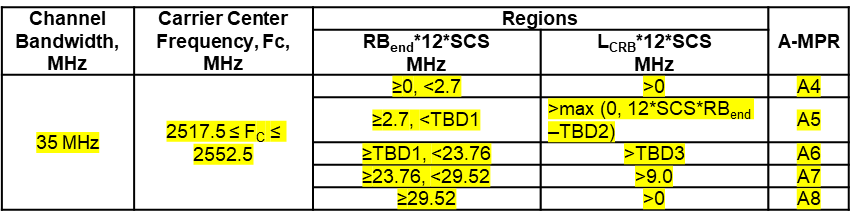 CompanyCommentsCompanyCommentsStatus summary WF/LS t-doc Title Assigned Company,WF or LS leadWF numberComments collectionCR/TP/LS/WF numberT-doc  Status update recommendation  T-doc numberCompanyProposals / ObservationsR4-2015044ZTE CorporationOn UE RF requirement for new channel bandwidth of 35MHz and 45MHzR4-2015702Huawei, HiSiliconDraft CR for TS 38.101: introduction of channel bandwidths 35MHz and 45MHz for general partR4-2016059EricssonDraft CR to add 35MHz and 45 MHz Bandwidth to TS38.101-1CR/TP numberComments collectionR4-2015044R4-2015044R4-2015044R4-2015702R4-2015702R4-2015702R4-2016059R4-2016059R4-2016059CR/TP numberCRs/TPs Status update recommendation  T-doc numberCompanyProposals / ObservationsR4-2015703Huawei, HiSilicondraft CR on introduction of channel bandwidths 35MHz and 45MHz for BS TXR4-2015718EricssonDraft CR to TS 38.104: Introduction of CBWs 35 MHz and 45 MHzR4-2015719EricssonDraft CR to TS 38.141-1: Introduction of CBWs 35 MHz and 45 MHzR4-2015720EricssonDraft CR to TS 38.141-2: Introduction of CBWs 35 MHz and 45 MHzR4-2016114ZTE CorporationDiscussion on BS RF requirement for new channel bandwidth of 35MHz and 45MHzR4-2016115ZTE CorporationDraft CR to TS 38.104: Introduction of 35MHz and 45MHzR4-2016116ZTE CorporationDraft CR to TS 38.141-1: Introduction of 35MHz and 45MHzR4-2016117ZTE CorporationDraft CR to TS 38.141-2: Introduction of 35MHz and 45MHzR4-2016118ZTE CorporationDraft CR to TS 37.104: Introduction of 35MHz and 45MHzR4-2016119ZTE CorporationDraft CR to 37.141: Introduction of 35MHz and 45MHzR4-2016120ZTE CorporationDraft CR to TS 37.105: Introduction of 35MHz and 45MHzR4-2016121ZTE CorporationDraft CR to 37.145-1: Introduction of 35MHz and 45MHzR4-2016122ZTE CorporationDraft CR to 37.145-2: Introduction of 35MHz and 45MHzCR/TP numberComments collectionR4-2015703R4-2015703R4-2015703R4-2015718R4-2015718R4-2015718R4-2015719R4-2015719R4-2015719R4-2015720R4-2015720R4-2015720R4-2016115R4-2016115R4-2016115R4-2016116R4-2016116R4-2016116R4-2016117R4-2016117R4-2016117R4-2016118R4-2016118R4-2016118R4-2016119R4-2016119R4-2016119R4-2016120R4-2016120R4-2016120R4-2016121R4-2016121R4-2016121R4-2016122R4-2016122R4-2016122CR/TP numberCRs/TPs Status update recommendation  